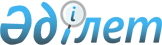 О внесении изменений приказ Председателя Агентства Республики Казахстан по делам государственной службы и противодействию коррупции от 3 ноября 2016 года № 41 "Об утверждении Правил конвоирования задержанных и лиц, заключенных под стражу, антикоррупционной службой"Приказ Председателя Агентства Республики Казахстан по противодействию коррупции (Антикоррупционной службы) от 12 октября 2023 года № 331. Зарегистрирован в Министерстве юстиции Республики Казахстан 16 октября 2023 года № 33549
      ПРИКАЗЫВАЮ:
      1. Внести в приказ Председателя Агентства Республики Казахстан по делам государственной службы и противодействию коррупции от 3 ноября 2016 года № 41 "Об утверждении Правил конвоирования задержанных и лиц, заключенных под стражу, антикоррупционной службой" (зарегистрирован в Реестре государственной регистрации нормативных правовых актов за № 14487) следующие изменения:
      преамбулу изложить в следующей редакции:
      "В соответствии с пунктом 4 статьи 15 Закона Республики "О правоохранительной службе" ПРИКАЗЫВАЮ:";
      В Правилах конвоирования задержанных и лиц, заключенных под стражу, антикоррупционной службой, утвержденных указанным приказом: 
      пункты 1 и 2 изложить в следующей редакции:
      "1. Настоящие Правила конвоирования задержанных и лиц, заключенных под стражу, антикоррупционной службой (далее – Правила) разработаны в соответствии с пунктом 4 статьи 15 Закона Республики Казахстан "О правоохранительной службе" и определяют порядок конвоирования антикоррупционной службой задержанных и лиц, заключенных под стражу, подозреваемых в совершении уголовных правонарушений, задержанных на основании и в порядке статей 128, 131 Уголовно-процессуального кодекса Республики Казахстан (далее – УПК РК), а также обвиняемых в совершении преступлений, в отношении которых судом санкционирован арест на основании статьи 147 УПК РК (далее – задержанные и лица, заключенные под стражу).
      2. Для выполнения задач по конвоированию задержанных и лиц, заключенных под стражу, в департаментах Агентства Республики Казахстан по противодействию коррупции (Антикоррупционной службы) по областям и городу Шымкенту (далее – территориальный орган антикоррупционной службы) приказом руководителя (лица, его замещающего) создаются группы, а в территориальных органах антикоррупционной службы по городам Астане и Алматы – создаются штатные конвойные подразделения.";
      подпункт 1) пункта 7 изложить в следующей редакции:
      "1) от специальных транспортных средств, либо легковых служебных транспортных средств – к камерам для содержания в зданиях судов, органа антикоррупционной службы в режимную зону изолятора временного содержания (далее – ИВС), следственного изолятора (далее – СИ), к месту производства следственных действий, в лечебные учреждения;";
      в части второй пункта 19:
      подпункт 2) изложить в следующей редакции:
      "2) обеспечивает постоянную готовность специального транспортного средства к эксплуатации, строго соблюдает Правила дорожного движения, утвержденные приказом Министра внутренних дел Республики Казахстан от 30 июня 2023 года № 534 "Об утверждении Правил дорожного движения, Основных положений по допуску транспортных средств к эксплуатации, перечня оперативных и специальных служб, транспорт которых подлежит оборудованию специальными световыми и звуковыми сигналами и окраске по специальным цветографическим схемам" (зарегистрирован в Реестре государственной регистрации нормативных правовых актов за № 33003) (далее – Правила дорожного движения);";
      подпункт 5) изложить в следующей редакции:
      "5) имеет при себе документы в соответствии с Правилами дорожного движения.";
      пункт 27 изложить в следующей редакции:
      "27. В помещении, где производится прием задержанных и лиц, заключенных под стражу, находятся только лица, сдающие и принимающие их для конвоирования.
      При сомнении в личности задержанного и лица, заключенного под стражу, старший конвоя обращается за соответствующими разъяснениями к дежурному ИВС, СИ и в дальнейшем действует согласно полученным разъяснениям.
      Подлежащие конвоированию задержанные и лица, заключенные под стражу, заявившие о болезни, осматриваются врачом (фельдшером), который производит запись в справке о состоянии здоровья, по форме согласно приложению 2 к Правилам оказания медицинской помощи лицам, содержащимся в следственных изоляторах и учреждениях уголовно-исполнительной (пенитенциарной) системы, утвержденным приказом Министра здравоохранения Республики Казахстан от 30 июня 2022 года № ҚР ДСМ-61 "Об утверждении Правил оказания медицинской помощи лицам, содержащимся в следственных изоляторах и учреждениях уголовно-исполнительной (пенитенциарной) системы" (зарегистрирован в Реестре государственной регистрации нормативных правовых актов за № 28669).
      Во всех случаях конвоирования задержанных и лиц, заключенных под стражу, больных туберкулезом, конвоирам и задержанным и лицам, заключенным под стражу, выдаются марлевые повязки на лицо либо медицинские маски.";
      пункт 42 изложить в следующей редакции:
      "42. Конвоиры обеспечивают, чтобы у задержанных и лиц, заключенных под стражу, не было с собой веществ и предметов, запрещенных для перевозки на воздушных судах, указанных в Перечне опасных веществ и предметов, а также всех видов наркотиков, запрещенных пассажирам в перевозке на гражданских воздушных судах, утвержденном приказом исполняющего обязанности Министра индустрии и инфраструктурного развития Республики Казахстан от 27 июля 2023 года № 548 "Об утверждении Перечня опасных веществ и предметов, а также всех видов наркотиков, запрещенных пассажирам к перевозке на гражданских воздушных судах" (зарегистрирован в Реестре государственной регистрации нормативных правовых актов за № 33197).";
      абзац третий пункта 64 изложить в следующей редакции:
      "из судебного учреждения или помещений антикоррупционной службы – конвоир немедленно переходит на преследование бежавших, старший конвоя оповещает руководителя территориального органа антикоррупционной службы (лицо его замещающее), если бежавшие не вышли из здания судебного учреждения или антикоррупционной службы, силами конвоя организуется тщательный поиск бежавших внутри здания.";
      часть третью пункта 69 изложить в следующей редакции:
      "КВС располагаются на первом этаже здания (расположение в цокольных, подвальных этажах не допускается), в отдельном кабинете (помещении) площадью не менее 6 квадратных метров, ограждаются перегородками до потолка, дверью из ударопрочного прозрачного материала, оборудуются скрепленным с полом скамейкой, вентиляцией, замками на дверях, системами безопасности (металлические решетки на окнах, видеонаблюдение с выводом на мониторы дежурной части, тревожной кнопкой вызова наряда), рабочим местом конвоя.".
      2. Организационно-контрольному департаменту (Штабу) Агентства Республики Казахстан по противодействию коррупции (Антикоррупционной службы) в установленном законодательством порядке обеспечить:
      1) государственную регистрацию настоящего приказа в Министерстве юстиции Республики Казахстан;
      2) размещение настоящего приказа на интернет-ресурсе Агентства Республики Казахстан по противодействию коррупции (Антикоррупционной службы) после его официального опубликования.
      3. Контроль за исполнением настоящего приказа возложить на руководителя аппарата Агентства Республики Казахстан по противодействию коррупции (Антикоррупционной службы).
      4. Настоящий приказ вводится в действие по истечении десяти календарных дней после дня его первого официального опубликования.
					© 2012. РГП на ПХВ «Институт законодательства и правовой информации Республики Казахстан» Министерства юстиции Республики Казахстан
				
      Председатель АгентстваРеспублики Казахстанпо противодействию коррупции(Антикоррупционной службы)

А. Жұмағали
